ESCOLA DIGITALSugestão de manutenção eregras de utilização para evitar danos(Os danos induzidos pelos alunos são da responsabilidade dos encarregados de educação e acarretam custos)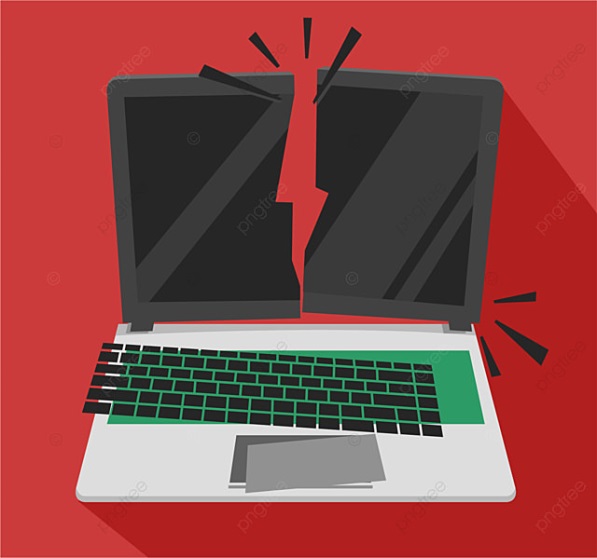 - Se possível escolher uma área de trabalho e manter o portátil nesse local (secretária, etc.);- Utilizá-lo de preferência numa superfície plana e não utilizá-lo em superfícies instáveis (sofá, etc.);- Não disponibilizar o portátil ao seu educando para entretenimento (Jogos, Facebook, etc.);- Quando transportar o equipamento, utilizar sempre a respetiva mochila;- Nunca utilizar o portátil enquanto ingere alimentos, principalmente líquidos.